KLAUZULA INFORMACYJNA ADMINISTRATORA DLA KANDYDATÓW DO PRACY  
W SZKOLE W ZWIĄZKU Z PRZETWARZANIEM ICH DANYCH OSOBOWYCH PODCZAS REKRUTACJI Zgodnie z art. 13 Rozporządzenia  Parlamentu Europejskiego i Rady (UE) 2016/679 z dnia 27 kwietnia 2016 r. w sprawie ochrony osób fizycznych w związku z przetwarzaniem danych osobowych i w sprawie swobodnego przepływu takich danych oraz uchylenia dyrektywy 95/46/WE o ochronie danych osobowych z dnia 27 kwietnia 2016 r. (Dz. Urz. UE L 119 z 04.05.2016) informuję, że: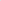 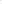 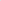 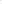 Administratorem Pani/Pana danych przetwarzanych w ramach procesu rekrutacji jest 
Wielkopolskie Samorządowe Centrum Kształcenia Zawodowego i Ustawicznego w Złotowie, ul. Norwida 5, 77-400 Złotów. Z wyznaczonym przez Dyrektora Wielkopolskiego Samorządowego Centrum Kształcenia Zawodowego  
i Ustawicznego w Złotowie inspektorem ochrony danych może Pan/Pani kontaktować się  pod adresem: 
e-mail: iwona.kostecka@konsultan.pl lub telefonicznie pod nr tel. 729-057-573. Pani/Pana dane osobowe w zakresie wskazanym w przepisach: - prawa pracy (221 § 1 ustawy z dnia 26 czerwca 1974 r. Kodeks pracy (Dz. U. z 2020 r. poz. 1320, z 2021 r. poz. 1162) oraz Rozporządzenia Ministra Rodziny, Pracy i Polityki Społecznej z dnia10 grudnia 
2018r.w sprawie dokumentacji pracowniczej (Dz. U. 2018 poz. 2369.) będą przetwarzane w celu przeprowadzenia obecnego postępowania rekrutacyjnego tj. art. 221 § 1 pkt. 4 - 6 Kp w zw. z. z art. 6 ust. 1 lit. b Rozporządzenia Parlamentu Europejskiego i Rady (UE) 2016/679 z dnia 27 kwietnia 2016 r. w sprawie ochrony osób fizycznych w związku z przetwarzaniem danych osobowych i w sprawie swobodnego przepływu takich danych oraz uchylenia dyrektywy 95/46/WE (ogólne rozporządzenie o ochronie danych) (Dz. Urz. UE L 119 z 04.05.2016, str. 1, z późn. zm.) (dalej: RODO). W przypadku danych określonych 
w art. 221 § 1 pkt. 1 – 3 Kp podstawą jest art. 6 ust. 1 lit. c RODO ,  - ustawy o narodowym zasobie archiwalnym i archiwach w zw. z art. 6 ust. 1 lit. c RODO będą przetwarzane w celach archiwizacyjnych;  - natomiast podanie innych danych w zakresie nieokreślonym przepisami prawa, zostanie potraktowane jako zgoda na przetwarzanie danych osobowych  w zw. z art. 6 ust. 1 lit a RODO. Wyrażenie zgody w tym przypadku jest dobrowolne, a zgodę tak wyrażoną można odwołać w dowolnym czasie. Wielkopolskie Samorządowe Centrum Kształcenia Zawodowego i Ustawicznego w Złotowie będzie przetwarzało Pani/Pana dane osobowe, także w kolejnych naborach pracowników jeżeli wyrazi Pani/Pan na to zgodę (art. 6 ust. 1 lit a RODO), która może zostać odwołana w dowolnym czasie. Jeżeli w dokumentach zawarte są dane, o których mowa w art. 9 ust. 1 RODO (dane szczególnych kategorii) konieczna będzie Pani/Pana zgoda na ich przetwarzanie  (Art. 9 ust. 2 lit. a RODO), która może zostać odwołana w dowolnym czasie.   Odbiorcą Pani/Pana danych osobowych mogą być tylko osoby, jednostki lub instytucje upoważnione do tego 
z mocy prawa. Ponadto mogą być one ujawnione podmiotom, z którymi Wielkopolskie Samorządowe Centrum Kształcenia Zawodowego i Ustawicznego w Złotowie zawarło umowę na świadczenie usług serwisowych dla systemów informatycznych wykorzystywanych przy ich przetwarzaniu.   Pani/Pana dane zgromadzone w obecnym procesie rekrutacyjnym będą przechowywane przez czas niezbędny do przeprowadzenia naboru na stanowisko pracy (z uwzględnieniem 3 miesięcy, w których dyrektor Wielkopolskiego Samorządowego Centrum Kształcenia Zawodowego i Ustawicznego w Złotowie
ma możliwość wyboru kolejnego wyłonionego kandydata, w przypadku, gdy ponownie zaistnieje konieczność obsadzenia tego samego stanowiska), a następnie przez czas wynikający z przepisów 
o archiwizacji. W przypadku wyrażonej przez Panią/Pana zgodę na wykorzystywane danych osobowych dla celów przyszłych rekrutacji, Pani/Pana dane będą wykorzystywane przez okres najbliższych 12miesięcy.   Ma Pani/Pan prawo do:  prawo dostępu do swoich danych oraz otrzymania ich kopii  prawo do sprostowania (poprawiania) swoich danych osobowych; prawo do ograniczenia przetwarzania danych osobowych; prawo do usunięcia danych osobowych prawo do wniesienia skargi do Prezes UODO (na adres: Urząd Ochrony Danych Osobowych, ul. Stawki 2,  00 - 193 Warszawa).   7. Podane dane nie będą podstawą do zautomatyzowanego podejmowania decyzji; nie będą też profilowane.  8.Informacja o wymogu podania danych.Podanie przez Panią/Pana danych osobowych w zakresie wynikającym z art. 221 § 1 Kodeksu pracy jest niezbędne, aby uczestniczyć w postępowaniu rekrutacyjnym. Podanie przez Panią/Pana innych danych jest dobrowolne.                                                             Zapoznałam/łem się: ….........................................................................				                    (data i czytelny podpis osoby, której dane będą przetwarzane)Zgoda na przetwarzanie moich danych osobowych nie wynikających z przepisów prawaWyrażam zgodę /nie wyrażam* zgody na przetwarzanie moich danych osobowych, zawartych w mojej ofercie pracy, a nie wynikających z przepisów prawa pracy przez Wielkopolskie Samorządowe Centrum Kształcenia Zawodowego i Ustawicznego w Złotowie, ul. Norwida 5, 77-400 Złotów dla potrzeb niezbędnych do realizacji procesu rekrutacji na w/w stanowisko zgodnie z Rozporządzeniem Parlamentu Europejskiego i Rady (UE) 2016/679 z dnia 27 kwietnia 2016 r. w sprawie ochrony osób fizycznych w związku z przetwarzaniem danych osobowych i w sprawie swobodnego przepływu takich danych oraz uchylenia dyrektywy 95/46/WE). Oświadczam, że zostałem powiadomiony/a o przysługującym mi prawie do wycofania wyrażonej poniżej zgody. *niewłaściwe skreślić                                                                                                           ......................................................                                                                                                           Data i czytelny podpis kandydata Zgoda na przetwarzanie moich danych osobowych do przyszłych rekrutacji Wyrażam zgodę / nie wyrażam zgody*  na przetwarzanie danych osobowych w celu wykorzystania ich w kolejnych naborach prowadzonych przez Wielkopolskie Samorządowe Centrum Kształcenia Zawodowego i Ustawicznego w Złotowie, ul. Norwida 5, 77-400 Złotów przez okres najbliższych 12 miesięcy. Oświadczam, że zostałem powiadomiony/a o przysługującym mi prawie do wycofania wyrażonej poniżej zgody. *niewłaściwe skreślić                                                                                         …………………………………………………                                                                                                      Data i czytelny podpis kandydataZgoda na przetwarzanie moich danych osobowych szczególnych kategorii Wyrażam zgodę / nie wyrażam* zgody na przetwarzanie moich danych osobowych zawartych w mojej ofercie pracy oraz załączonych do niej dokumentach - wymagane jeśli przekazane dane obejmują szczególne kategorie danych, o których mowa w art. 9 ust. 1 RODO. Oświadczam, że zostałem powiadomiony/a o przysługującym mi prawie do wycofania wyrażonej poniżej zgody. *niewłaściwe skreślić                                                                                                                                                                                                                                                                       …………………………………………………                                                                                                        Data i czytelny podpis kandydata                                              